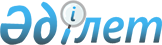 О внесении изменений в решение Созакского районного маслихата от 2 июня 2022 года № 108 "Об установлении повышенных на двадцать пять процентов окладов и тарифных ставок специалистам в области социального обеспечения, культуры являющимся гражданскими служащими и работающим в сельской местности, финансируемых из районного бюджета"Решение Созакского районного маслихата Туркестанской области от 29 ноября 2023 года № 67
      Созакский районный маслихат РЕШИЛ:
      1. Внести в решение Созакского районного маслихата от 2 июня 2022 года № 108 "Об установлении повышенных на двадцать пять процентов окладов и тарифных ставок специалистам в области социального обеспечения, культуры являющимся гражданскими служащими и работающим в сельской местности, финансируемых из районного бюджета" (зарегистрировано в Реестре государственной регистрации нормативных правовых актов под № 28351) следующие изменения:
      заголовок указанного решения изложить в новой редакции:
      "Об установлении повышенных на двадцать пять процентов окладов и тарифных ставок специалистам в области социального обеспечения, культуры, спорта являющимся гражданскими служащими и работающим в сельской местности, финансируемых из районного бюджета";
      пункт 1 указанного решения изложить в новой редакции:
      "1. Установить специалистам в области социального обеспечения, культуры, спорта являющимся гражданскими служащими и работающим в сельских населенных пунктах, а также указанным специалистам, работающим в государственных организациях финансируемых с местных бюджетов, повышенные на двадцать пять процентов оклады и тарифные ставки по сравнению со ставками специалистов, занимающихся этими видами деятельности в городских условиях.".
      2. Настоящее решение вводится в действие по истечении десяти календарных дней после дня его первого официального опубликования.
					© 2012. РГП на ПХВ «Институт законодательства и правовой информации Республики Казахстан» Министерства юстиции Республики Казахстан
				
      Председатель Созакского районного маслихата

О.Жәмиев
